Общество с ограниченной ответственностью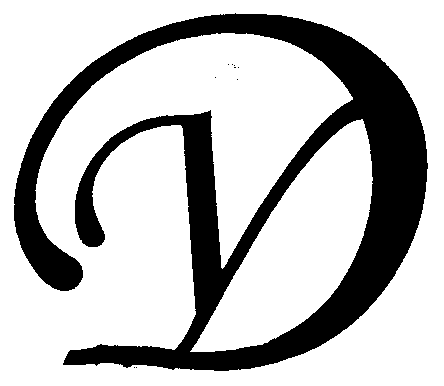 Управляющая организация «Умный дом»Россия, Тверская область, г.Удомля, пр.Курчатова, д.10а, пом.9, тел./факс: (48255) 52571, 54074 моб.тел.: +79157199560,  интернет-сайт: www.udom-lya.ru, e-mail: upravdom@udom-lya.ru, kvplata@udom-lya.ruСведения о расходах, понесенных в связи с оказанием услуг по управлению многоквартирным домом по ул.Энтузиастов-8Сведения о расходах, понесенных в связи с оказанием услуг по управлению многоквартирным домом по ул.Энтузиастов-8Сведения о расходах, понесенных в связи с оказанием услуг по управлению многоквартирным домом по ул.Энтузиастов-8Период: 2013 годПериод: 2013 годПериод: 2013 годНаименование работ (услуг)Расходы (руб.)Расходы (руб./кв.м.)Общая площадь помещений в доме (кв.м.)2 976,80Вывоз ТБО40 282,551,13  Содержание и текущий ремонт инженерных сетей163 920,224,59  Отопление, водопровод, канализация, ливнестоки (содержание, текущий ремонт и аварийное обслуживание)114 699,11Диспетчерское обслуживание7 499,80Электрические сети (содержание, текущий ремонт и аварийное обслуживание)33 989,16Восстановительный и капитальный ремонт электрических сетей (монтаж оптико-акустических светильников)7 732,15Содержание помещений общего пользования и уборка земельного участка143 022,474,00  Благоустройство территории, ремонт МАФ, окраска1 817,02Вывоз КГО2 588,77Уборка мест общего пользования и придомовой территории112 028,52Механизированная уборка придомовой территории26 588,16Текущий ремонт общей собственности197 852,755,54  Прочие ремонтные работы (ремонтная служба управляющей организации)18 710,20Ремонт кровли (74,2 кв.м.)21 536,36Ремонт межпанельных швов (18 пог.м.)6 300,00Ремонт подъездов, крылец151 306,19Услуги управляющей организации ***78 230,302,19  НДС18 932,450,53  Итого642 240,7417,98  Информация о балансе денежных средств по статье
"Содержание и текущий ремонт"Информация о балансе денежных средств по статье
"Содержание и текущий ремонт"Информация о балансе денежных средств по статье
"Содержание и текущий ремонт"НачисленоИзрасходовано управляющей организациейЗа 2010 год, в том числе:409 104,20517 961,22  за содержание и текущий ремонт396 967,02за утилизацию ТБО12 137,18За 2011 год, в том числе:528 396,46625 074,54  за содержание и текущий ремонт517 481,80за утилизацию ТБО10 914,66За 2012 года, в том числе:544 877,77789 732,82  за содержание и текущий ремонт539 384,37за утилизацию ТБО5 493,40За 2013 год560 708,23642 240,74  Просроченная задолженность на 31.01.2014г.-147 122,02 *** Данные по услугам управляющей организации приведены предварительно. Окончательная сумма определяется по результатам финансового года при составлении бухгалтерской отчетности.*** Данные по услугам управляющей организации приведены предварительно. Окончательная сумма определяется по результатам финансового года при составлении бухгалтерской отчетности.*** Данные по услугам управляющей организации приведены предварительно. Окончательная сумма определяется по результатам финансового года при составлении бухгалтерской отчетности.